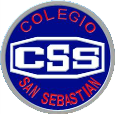 Colegio San SebastiánSantiago CentroDepto. de LenguajeProfesora Carolina Gálvez RojasLengua y Literatura 4° Medio ElectivoEvaluación FormativaNombre: 					Fecha:Instrucciones: Resuelve los siguientes puntos, en base a los conceptos revisados y trabajados en las guías anteriores; es decir, los temas del movimiento literario medieval y el clasicismo.  ¿Cuál fue el poder que imperaba durante la literatura Medieval? Justifica tu respuesta con 2 argumentos.Explica con tus palabras cómo reflejó a su contexto el movimiento del clasicismo. Justifica tu respuesta ejemplificando este “reflejo” en 2 de los contextos revisados para este movimiento (tu ejemplificación debe ser dirigida a cómo se abordó el clasicismo en cada contexto que seleccionaste).Crea un cuadro comparativo entre los movimientos literarios del clasicismo y medieval. Tu cuadro debe abarcar: siglos entre los que se dio, definición, 4 diferencias, 1 similitud, géneros presentes en cada movimiento.¿En qué consistió el movimiento del clasicismo? Plantea 3 características de este movimiento que apoyen tu explicación.Explica en qué consiste la tendencia didáctica y moralizante de la literatura Medieval. Crea un ejemplo de media plana en donde se vea en uso esta tendencia.Explica qué caracterizó al contexto de la literatura Medieval y cómo dicho contexto influyó en la construcción de los individuos que habitaban esa época y lugar. Respalda tu opinión sobre el contexto con un argumento.Realiza un mapa conceptual del clasicismo. Este debe tener: siglos en que se dio, importancia del movimiento, 2 características representativas (diferentes a las usadas con anterioridad aquí), tipo de personajes representativos. Debes enviar tus respuestas en este mismo documento o en otro documento Word al correo profecarolina.lenguajemedia@gmail.com el día 26 de mayo.